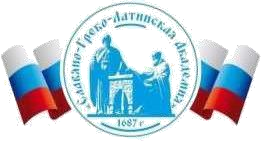 Автономная Некоммерческая Организация Высшего Образования«Славяно-Греко-Латинская Академия»Рабочая программаБ2.О.03 (П)Программа производственной (преддипломной) практикиМосква, 2023Рабочая программа производственной (преддипломной) практики раз работана в соответствии с требованиями федерального государственного образовательного стандарта высшего образования по направлению подготов- ки 48.03.01 Теология (уровень бакалавриата), утвержденный приказом Мино- брнауки России от 25 августа 2020 года № 1110 (зарегистрирован Ми- нистерством юстиции Российской Федерации 14 сентября 2020 года, регистрационный номер 59833). Рабочая программа учебной практики рассмотрена и одобрена на заседании кафедры Протокол № 3  «01» июня 2023 г.Назначение рабочей программы практики  Рабочая программа производственной (преддипломной) практики (да- лее – практика) регламентирует содержание, организацию, порядок проведе- ния практики и порядок отчетности обучающихся. Практика является составной частью основной профессиональной образовательной программы высшего образования (далее – образовательная программа; ОПОП ВО) и представляет собой одну из форм организации учебного процесса, нацеленную на формирование компетенций, установленных в общей характеристике ОПОП ВО, и заключающуюся в практической подготовке обучающихся. Цель и задачи практики Целью практики является: Подготовка материала и написание выпускной квалификационной работы. Выполнение работ по оформлению презентации к выпускной квалификационной работе. 3. Перечень планируемых результатов обучения при прохождении практики, соотнесенных с планируемыми результатами освоения образовательной программы УК-1; УК-2; УК-3; УК-4; УК-5; УК-6; УК-8; УК-9; УК-10; УК-11; ОПК-1; ОПК-2; ОПК-3; ОПК-4; ОПК-5; ОПК-6; ОПК-7; ПК-1; ПК-2 4. Место практики в структуре образовательной программы В структуре ОПОП ВО учебная (по профилю профессиональной деятельности) практика относится к Блоку Б2 обязательной части учебного плана, проводится на 4 курсе обучения в 7 семестре. 5. Общая трудоемкость практики В соответствии с учебным планом общий объем практики составляет 3 зачетных единицы. Продолжительность – 2 недели или 108 академических часов. Структура и содержание практики Организация практики Способы и формы проведения практики: - стационарная непрерывно; - выездная непрерывно. Практическая подготовка при проведении практики организуется путем непосредственного выполнения обучающимися определенных видов работ, связанных с будущей профессиональной деятельностью. Практическая 	подготовка 	обучающихся 	с 	ограниченными возможностями здоровья и инвалидов организуется с учетом особенностей их психофизического развития, индивидуальных возможностей и состояния здоровья. Профильные организации для проведения практики размещены на сайте университета. • ГБОУ города Москвы Школа №1315 (Договор №110-11/022023 от 13.03.2023) • ФГБУ "Российская государственная библиотека" "РГБ" (Договор №210-17-2023 от 30.01.2023) Договоры о практической подготовке оформлен в соответствии с локальным нормативным актом ФГБОУ ВО МГЛУ, юридическим отделом Университета проведена правовая экспертиза документа. 7.3. Решение о местах прохождения практики обучающимися принимается ректором Университета по представлению директора института/декана факультета и заведующего кафедрой с учетом: наличия у Университета с организациями заключенных договоров о практи- ческой подготовке; характера, содержания деятельности профильной организации и соответ- ствия профиля их работы направлению подготовки (специальности); возможностей профильной организации в части численности направляемых для прохождения практики обучающихся, наличия у профильной организа- ции соответствующей производственной, нормативно-правовой и научной базы, необходимой и достаточной для прохождения практики; готовности организации выполнять требования настоящей программы и тру- дового законодательства; письменных запросов - подтверждений, поступивших в адрес института/фа- культета и кафедры от профильных организаций о готовности создать необходимые условия для прохождения обучающимися практики в соответствии с настоящей программой и обеспечить надлежащее руководство ею. 7.4. Особенности организации практики в случае индивидуального прикрепления обучающихся. Вопросы о месте прохождения практики по индивидуальному при- креплению обучающихся рассматриваются ректором Университета по пред- ставлению директора института/декана факультета и заведующего кафедрой: в случае отсутствия возможности прохождения практики обучающимся в профильных организациях, с которыми у Университета заключен договор; на основании письменных запросов - подтверждений, поступивших в адрес Университета от принимающих сторон. Обучающиеся, планирующие прохождение практики по индивидуальному прикреплению, не позднее чем за два месяца до начала ее проведения обязаны представить на выпускающую кафедру института / факультета: заявление на имя директора института/декана факультета с просьбой о прохождении практики по индивидуальному прикреплению, указав полное наименование организации и ее юридический адрес;  запрос - подтверждение (Приложение № 5). Продолжительность рабочего дня для обучающихся при прохождении практики в организациях, учреждениях и на предприятиях составляет для обучающихся в возрасте от 16 до 18 лет не более 35 часов в неделю (ст. 92 ТК РФ), в возрасте от 18 лет и старше не более 40 часов в неделю (ст. 91 ТК РФ). 7.5. При организации практики профильные организации создают условия для ее реализации, предоставляют оборудование и технические средства обучения в объеме, позволяющем выполнять определенные виды работы, связанные с будущей профессиональной деятельностью обучающихся. 8. Оформление отчета о прохождении практики По итогам практики обучающихся оформляет отчет о прохождении практики (Приложение № 3), который включает: титульный лист; сведения о месте прохождения практики; краткий анализ результатов работы с учетом индивидуального зада- ния. К отчету прилагаются: учебные, учебно-методические документы и материалы, графики, таблицы, схемы, заполненные формы (бланки) документов. Объем отчета должен составлять 5 страниц формата А4. Отчеты сдаются руководителю практики от Университета. Обучающийся к защите практики должен представить: Индивидуальное задание для прохождения практики. Дневник прохождения практики; Отчет о прохождении практики; Материалы, подготовленные обучающимся в ходе практики; Характеристику-отзыв руководителя практики от профильной орга- низации. Руководитель практики от Университета оформляет отзыв на отчет по практике (Приложение № 4), который включает: титульный лист; сведения о наличие отчетных документов; оценку отчетных документов, представленных обучающимся; оценку результатов работы обучающегося по решению задач, предусмотренных индивидуальным заданием (согласно программе прак- тики). Руководитель практики от профильной организации оформляет характеристику - отзыв. В характеристике-отзыве должны быть отражены следующие вопросы: качество выполнения обучающимся индивидуального задания ; уровень его профессиональной подготовки и умение применять теоретические знания на практике; способность самостоятельно, творчески решать поставленные задачи; отношение к работе, волевые и нравственные качества. В конце характеристики-отзыва должна быть выставлена рекомендуемая оценка по результатам практики. 9. Примерные оценочные материалы для текущего контроля прохождения практики, промежуточной аттестации по итогам прохождения практики и контроля самостоятельной работы обучающихся Формирование компетенций в процессе прохождения практики Форма отчетности по результатам практики Результаты практики подводятся в форме зачета/зачета с оценкой, который принимается руководителем практики от Университета в установленные сроки в соответствии с графиком защиты практики. Защита результатов практики может носить публичный характер. Примерные оценочные материалы для текущего контроля прохождения практики Вопросы для самоконтроля прохождения практики Отчет по практике. Индивидуальное задание на практику. Примерные вопросы: Назовите основные нормативно-правовые документы, регламентирующие деятельность предприятия (организации)?  Каким образом осуществляется организация труда в подразделениях данного предприятия (организации) (условия труда, организация рабочих мест, распорядок дня, типичные виды работ, затраты времени по видам работ)?  9.4. Примерные оценочные материалы для контроля самостоятельной работы обучающихся Опишите конкурентную среду (место и роль организации в системе государственно-конфессиональных отношений, основные конкуренты).  С 	какими 	зарубежными 	партнерами 	сотрудничает 	предприятие (организация)?  Как в структурном подразделении организации (учреждения) производится оценка результатов работы? Какие новые знания и навыки были получены при прохождении практи- ки? Знания и навыки, полученные при изучении каких дисциплин, пригоди- лись в период прохождения практики? Как Вы оцениваете условия, созданные принимающей организацией для прохождения практики? 	9.5. 	Примерные 	оценочные 	материалы 	для 	подготовки 	к промежуточной аттестации  Какие данные о финансово-экономической деятельности организации за последние 2-3 отчетных периода Вы собрали и проанализировали?  Дайте оценку эффективности деятельности предприятия (организации) (рентабельность, платежеспособность, финансовая устойчивость и др.).  Какие типовые методики использовались при расчете экономических и социально-экономических показателей, характеризующих деятельность предприятия (организации) структурного подразделения?  В какой степени на практике были использованы навыки межкультурной профессиональной коммуникации?  Знание и навыки, полученные при изучении каких дисциплин, пригодились в период прохождения практики?  Какие новые знания и навыки Вы приобрели за время прохождения практики?  Есть у Вас предложения и рекомендации по совершенствованию организации и проведения практики обучающихся?  Как Вы оцениваете условия, созданные принимающей организацией для прохождения практики? 9.6. Описание показателей и критериев оценивания компетенций, а также шкал оценивания 9.7. Фиксирование результатов прохождения практики. Оценка выставляется по результатам защиты практики в ведомость и зачетную книжку обучающегося. Ведомость хранится в дирекции института / деканате факультета. Общие итоги практики подводятся на Совете факультета (института) с участием представителей кафедры и представителей от профильной организации. Обучающиеся, не выполнившие программу практики по уважительной причине, направляются на практику вторично, в свободное от учебы время. Обучающиеся, не выполнившие программу практики без уважительной причины или получившие оценку «неудовлетворительно», считаются имеющими академическую задолженность. Оригиналы отчетных документов по практике хранятся на кафедре, ответственной за проведение практики. Учебно-методическое, информационное и материально- техническое обеспечение проведения практики Перечень рекомендуемой учебной литературы, необходимой для прохождения практики Подбирается в соответствии с индивидуальными заданиями учащихся. Перечень ресурсов информационно-телекоммуникационной сети «Интернет», необходимых для проведения практики «Библиотека Ихтика» - https://ihtika.ru/ Российская Государственная Библиотека - http://www.rsl.ru/ «Библиотека Средневековой Литературы» - http://www.orbismedievalis.ru/library/library.html 4. «Наука и Жизнь» - http://www.nkj.ru/ 10.3. Перечень информационных технологий, используемых при проведении практики, включая перечень программного обеспечения и информационных справочных систем Системное программное обеспечение: операционная система Microsoft Windows; Прикладное программное обеспечение для просмотра веб-страниц (веббраузер) «Mozilla Firefox» (свободно распространяемое ПО); Пакет прикладного программного обеспечения Microsoft Office в составе: Microsoft Word, Excel, PowerPoint, Access; Прикладное 	программное 	обеспечение 	для 	проигрывания 	аудио- 	и видеофайлов Media Player Classic (свободно распространяемое ПО); Система электронной поддержки образовательного процесса ФГБОУ ВО МГЛУ «Moodle». Режим доступа: http://moodle.linguanet.ru Интернет-поисковая система «Яндекс» Интернет-поисковая система «Google» Учебно-методическое обеспечение самостоятельной работы обучающихся на практике Подбирается в соответствии с индивидуальными заданиями учащихся. Описание материально-технической базы, необходимой для проведения практики Материально-техническое обеспечение практики должно быть достаточ- ным для достижения целей практики и соответствовать действующим сани- тарным и противопожарным нормам, а также требованиям техники безопас- ности при проведении учебных и научно-производственных работ. Обучающимся должна быть обеспечена возможность доступа к информации, необходимой для выполнения задания по практике и написа- нию отчета. Организации, учреждения и предприятия, а также структурные под- разделения Университета должны обеспечить рабочее место обучающегося компьютерным оборудованием в объемах, достаточных для достижения це- лей практики. 11. Иные сведения и материалы Методические указания для обучающихся по прохождению практики Индивидуальное задание для прохождения практики (приложение №1) Дневник прохождения практики (приложение № 2). Отчет о прохождении практики (приложение № 3).  Отзыв на отчет по практике (приложение № 4). Образец оформления запроса-подтверждения в организацию (приложение № 5). Образец приказа о практике (приложение № 6). Образец отчета о практике кафедры (приложение № 7).  Приложение № 1 	И Н Д И В И Д У А Л Ь Н О Е 	З А Д А Н И Е (Ф.И.О. студента) (наименование практики) 	в период 	с « 	» 	20   г. 	по 	« 	» 	20 г. 	Руководитель практики от академии 	  	 	  	 	(должность, наименование кафедры) 	(подпись) 	(инициалы, фамилия) 	« » 	20 	г. 	 	 	Руководитель практики от 	 	 	профильной организации 	  	 	  	 	(должность, наименование организации) 	(подпись) 	(инициалы, фамилия) 	« » 	20 	г. 	 	 	Дата выдачи индивидуального задания: « » 	 	20 	г. 	Срок защиты отчета по практике: « 	» 	 	20  г. Инструктаж по технике безопасности пройден. С индивидуальным заданием ознакомлен. 	(дата) 	(подпись) 	(Ф.И.О студента)Приложение № 2 Д Н Е В Н И К 	прохождения 	  	   практики (наименование практики) (Ф.И.О. студента) 	студента факультета 	  	 (наименование факультета) обучающегося по направлению подготовки 	(специальности) 	  	 Направленность (профиль, специализация) 	образовательной программы    	 	 	Квалификация 	  	 	 	Форма обучения 	  	 (очная, очно-заочная, заочная) 	Учебная группа № 	  	 Руководитель практики 	от академии	  	 (Ф.И.О., контактный телефон ) Руководитель практики 	от профильной организации 	  	 (Ф.И.О., контактный телефон ) Место прохождения прак- тики: 	  	 (адрес, контактные телефоны) Срок прохождения прак- 	тики: 	с «   » 	20   г. 	по 	«    » 	20 г. Продолжение дневника (Лист 2) Календарный план прохождения практики 	« » 	20 	г. Приложение № 3 О Т Ч Е Т (Образец оформления титульного листа) 	о прохождении 	  	 практики (наименование практики) (Ф.И.О. студента) 	студента факультета 	  	 (наименование факультета) обучающегося по направлению подготовки 	(специальности) 	  	 Направленность (профиль, специализация) образователь- ной программы 	  	 Квалификация 	  	 	Форма обучения 	  	 (очная, очно-заочная, заочная) 	Учебная группа № 	  	 Отчет о прохождении практики (Образец оформления отчета о практике) 	Место проведения практики: 	  	 Краткий анализ результатов прохождения практики студентом с учетом индивидуального задания Предложения и пожелания:  	(подпись) 	(Ф.И.О. студента) 	 	« » 	20 	г. Приложение № 4 Отзыв 	на отчет по 	  	 практике (наименование практики) (Ф.И.О. студента) 	студента факультета 	  	 (наименование факультета) обучающегося по направлению подготовки 	(специальности) 	  	 Направленность (профиль, специализация) образователь- ной программы 	  	 	 Квалификация 	  	 	 	Форма обучения 	  	 (очная, очно-заочная, заочная) 	Учебная группа № 	  	 Продолжение Отзыва (Лист 2) 1. Сведения о наличии отчетных документов. Дневник прохождения практики Отчет о прохождении практики Индивидуальное задание для прохождения практики Характеристика-отзыв руководителя практики от профильной организации Отзыв руководителя практики от Учебно-методические документы или иные материалы), подготовленные в ходе практики 2 Содержание отчетных документов, представленных студентом Полнота отражения хода практики в дневнике, системность, точность в описании, достоверность Качество отчета о результатах практики, составленного студентом Качество отчетных материалов, разработанных студентом Качество выполнения индивидуального задания Соответствие результата, полученного в ходе выполнения практики, заданию, дан- ному студенту Объем и качество выполнения индивидуального задания Вывод о сформированности контролируемых компетенций (или её части). 	Рекомендуемая оценка: 	  	 (отлично, хорошо, удовлетворительно, неудовлетворитель- но) 	Руководитель практики от 	  	 	  	 	(должность, наименование кафедры) 	(подпись) 	(инициалы, фамилия) 	« » 	20 г.Одобрено:Решением Ученого СоветаПротокол № 3  «01» июня 2023 г.УТВЕРЖДАЮРектор АНО ВО «СГЛА»_______________ Храмешин С.Н.Направление подготовки48.03.01 Теология Направленность(профиль)Социально-практическая деятельность Кафедрамеждународных отношений и социально-экономических наукФорма обученияочнаяГод начала обучения2023КвалификациябакалаврФорма обучения очнаяРазработчик(и): П.А. Денисенко, доктор философских наук, профессор, заведующий кафедрой теологии Ответственный редактор: Рецензент: Рецензент: Е.Н. Васильева, кандидат философских наук, доцент кафедры теологии П.В. Петрий, доктор философских наук, профессор, заведующий кафедрой (философии и религиоведения) Военного университета имени князя Александра Невского Д.В. Лобов, кандидат богословских наук, доцент, приход - храм Рождества Иоанна Предтечи на Пресне, священник                                                               Категория компетенций (наименова ние) Код и наименование компетенции (ПС и ТФ при наличии) Индикаторы компетенции Дескрипторы индикаторов Системное 	и критическое мышление УК-1. Способен осуществлять поиск, критический анализ и синтез информации в мировоззренческой и ценностной сфере , применять систем- ный теологический подход для реше- ния поставленных задач УК-1.1. Спосо- бен выделять принципы отбо- ра и обобщения информации и применяет их в своей деятель- ности с учетом сущностных ха- рактеристик богословия УК-1.1.1. Знает принципы отбора и обобщения информации с уче- том несводимости теологического знания к философским и иным рациональ- ным построениям. УК-1.1.2. Умеет критически анализировать информацию, свя- занную с религиоз- ными мировоззрен- ческими системами. УК- 1.1.3. Владеет ме- тодами отбора информации, свя- занными с религиоз- ными мировоззрен- ческими системами. УК-1.2. Умеет при решении поставленных задач учитывать взаимосвязь вероучитель- ного, исторического и практи- ческого аспек- тов в бого- словии.- УК-1.2.1. Ознакомлен с общенаучными методами теоретического уровня, а так- же прикладными методами исследо- вания. УК-1.2.2. Способен при- менять системный подход, в том числе в области теологии, с учетом взаимосвя- зей устройства тео- логического знания. УК-1.2.3. Способен выбирать в соответ- ствии с задачами общенаучные теоре- тические и практи- ческие методы. Разработка и реализация проектов УК-2.Способен определять круг задач в рамках поставленной цели в религиозной сфере и выбирать оптимальные способы их решения с учетом мировоззренческих, ценностных, нравственных и правовых ориентиров, имеющихся ресурсов и ограничений УК-2.1. Способен осуществлять отбор ресурсов для исследования в религиозной сфере, и определить существующие ограничения в процессе реализации проектной деятельности. УК-2.1.1. Знает  возможные ресурсы и ограничения при постановке задач в религиозной сфере. УК. 2.1.2. Способен выделять необхо- димые ресурсные источники для ис- следований. УК 2.1.3 Владеет принципами построения проектов в религиозной сфере и использует их при реализации проект- ной деятельности. УК-2.2. Способен осуществлять планирование собственной деятельности с учетом теологических знаний. УК-2.2.1. Ознаком- лен с приемами по- становки задач в религиозной сфере и может планиро- вать собственную деятельность для их достижения с уче- том мусульманских, нравственно-аскети- ческих, канонико- правовых ориенти- ров. УК-2.2.2. Умеет планировать соб- ственную деятель- ность при решении профессиональных задач. УК-2.2.3. Владеет приемами планирования проектов и их реализации с учетом мировоззренческих, нравственных и правовых ориентиров. Командная работа и лидерство УК-3.Способен осуществлять модействие в религиозной сфере, ра- ботать коллективе взаи- в УК-3.1. Спосо- бен реализовы- вать принципы взаимодействия в коллективах религиозной среды. УК-3.1.1. Способен применять принци- пы межрелигиоз- ного и внутрицер- ковного этикета. УК-3.1.2. Умеет применять принци- пы взаимодействия в религиозных кол- лективах в процессе практической ра- боты. УК-3.1.3 Владеет практическими при- емами межрелигиоз- ного и внутрицер- ковного этикета, написанием офици- альных писем и т.д. УК-3.2. Спосо- бен практически реализовывать знание религи- озной сферы в командной ра- боте и при ра- боте в коллекти- ве. УК-3.2.1. Знает основные правила командной работы в религиозных и меж- религиозных кол- лективах. УК-3.2.2. Умеет организовывать командную работу в религиозной и межрелигиозной сфере. УК-3.2.3. Владеет навыком функцио- нального распреде- ления обязанностей в командной работе, руководством меж- религиозными и ре- лигиозными коллек- тивами. Коммуникация УК-4.Способен осуществлять коммуникацию 	в религиозной 	сфере 	в устной 	и 	письменной формах 	на государственном языке Российской Федерации и иностранных языках УК-4.Способен осуществлять коммуникацию 	в религиозной 	сфере 	в устной 	и 	письменной формах 	на государственном языке Российской Федерации и иностранных языках УК-4.1. Способен устанавливать конструктивные отношения с субъектами коммуникации в религиозной сфере в устной и письменной сфере на государственном языке. УК-4.1.1. Способен к устной и письменной коммуникации в религиозной сфере на государственном языке, знает возможности и огра- ничения всех типов коммуникации. УК-4.1.2. Умеет устанавливать УК-4.2. Способен устанавливать конструктивные отношения с субъектами коммуникации в религиозной сфере в устной и письменной сфере на иностранных языках коммуникацию на государственном языке в религиозной сфере. УК-4.1.3. Владеет устной и письмен- ной речью, их особенностями в религиозной сфере. УК-4.2.1.Способен к устной и письмен- ной коммуникации в религиозной сфере с использованием иностранного языка. УК-4.2.2. Умеет устанавливать конструктивные от- ношения с субъектами коммуникации на иностранных языках. УК-4.2.3 Владеет навыками устной и письменной речи на иностранном языке в религиозной сфере. Межкультурное взаимодействие УК-5. Способен воспринимать межкультурное разнообразие общества в социально-историческом, этическом и философском контекстах И.УК.5.1 Анализирует и учитывает разнообразие культур в процессе межкультурного взаимодействия И.УК.5.2 Выстраивает социальное взаимодействие, учитывая общее и особенное различных культур и религий Д.УК.5.1.1 Оценивает состояние идеологических и ценностных систем, сформировавшиеся в ходе исторического развития Д.УК.5.1.2 Интерпретирует конкретные проявления коммуникативного поведения в различных культурах Д.УК.5.2.1 Выстраивает социальное и профессиональное взаимодействие с учетом особенностей деловой и общей культуры представителей других этносов и конфессий, различных социальных групп Д.УК.5.2.2 Устанавливает конструктивную И.УК.5.3 Выделяет общее и особенное в развитии цивилизаций, религиозно-культурные отличия и ценности локальных цивилизаций И.УК.5.4 Понимает Россию как государствоцивилизацию со сложившейся системой ценностей коммуникации в случае возникновения противоречий в рамках обеспечения межкультурного взаимодействия Д.УК.5.3.1 Разрабатывает требования для формирования недискриминационной среды для участников межкультурного взаимодействия при личном общении и при выполнении профессиональных задач Д.УК.5.3.2 Устанавливает процедуры, исключающие конфликтные ситуации по причине неверной интерпретации коммуникативного поведения участников ввиду культурных различий Д.УК.5.4.1 Знает детерминанты и ключевые смыслы генезиса и перспектив России как государствацивилизации Д.УК.5.4.2 Умеет устанавливать связь между сложившимися национальными ценностями России и формированием и реализацией ее политического курса Самоорганизация и саморазвитие (в том числе здоровьесбережение) УК-6. Способен к самосовершенствованию на основе традиционной нравственности в течение всей жизни УК-6.1. Способен планировать процесс самосовершенствовани е с учетом знания  традиционной нравственности в течение всей жизни. УК-6.1.1. Знает основы православного нравственноаскетического учения, православной антропологии, литургического богословия, применимые для самосовершенствования. УК-6.5. Строит профессиональную карьеру и определяет стратегию профессионального развития. роста с требованиями рынка труда. УК-6.5.1 Обосновывает взаимосвязь показателей личностного и профессионального роста. УК-6.5.2 Определяет свои личностные ограничения на пути достижения целей и выбирает способы их преодоления. УК-6.5.3 Демонстрирует важность, актуальность непрерывного образования в быстро меняющимся мире, оценивает собственные ресурсы профессионального роста и определяет цели повышения своего образовательного и нравственного уровня. Безопасность жизнедеятельности УК-8. Способен создавать и поддерживать в повседневной жизни и в профессиональной деятельности безопасные условия жизнедеятельности для сохранения природной среды, в том числе при возникновении чрезвычайных ситуаций и военных конфликтов. УК-8.1. Способен определить вероятность возникновения опасных ситуаций, осведомлен об их нормативнотехнических и организационных основах. УК-8.2. Способен конструктивно реагировать на возникновение чрезвычайных ситуаций и оказать первую медицинскую доврачебную помощь УК-8.1.1 Имеет начальные сведения об основах безопасности жизнедеятельности, их нормативно-технических и организационных основах. УК-8.1.2. Владеет базовыми навыками предупреждения возникновения чрезвычайных ситуаций в условиях профессиональной деятельности. УК-8.2.1 Знаком с основами физиологии человека. УК-8.2.2. Оперативно принимает решения при возникновении чрезвычайных ситуаций УК-8.2.2.Владеет навыками оказания чрезвычайных ситуаций природного и техногенного происхождения; оказывает первую доврачебную помощь, описывает способы участия в восстановительных мероприятиях. УК-8.5.2 Знает требования законов к обеспечению безопасных условий жизнедеятельности, в том числе при возникновении чрезвычайных ситуаций в повседневной жизни и в профессиональной деятельности, а также способы их реализации. Инклюзивная компетентность УК-9. Способен использовать базовые дефектологические знания в социальной и профессиональной сферах. УК-9.1. Способен устанавливать конструктивные взаимоотношения с людьми, используя базовые дефектологические знания. УК-9.2. Способен учитывать в профессиональных взаимоотношениях базовые дефектологические знания. УК-9.1.1. Знает понятие инклюхивной компетентности, ее компоненты и структуру. УК-9.1.2 умеет распознавать отклонения в развитии индивида при взаимодействии с ним. УК-9.1.3. владеет навыками взаимодействия в социальной сфере с лицами с ограниченными возможностями здоровья и инвалидами. УК-9.2.1. Знает основные отклонения в развитии: сенсорные нарушения, задержки психического развития, психопатоподобные формы поведения, умственная отсталость, психические заболевания. УК-9.2.2. Умеет организовывать взаимодействие с лицами, имеющими отклонения в развитии, в рамках профессиональных взаимоотношений. УК-9.2.3. Осознает необходимость привлечения профильныхспециалистов в ситуациях взаимодействия с лицами, имеющими серьезные отклонения в развитии. Экономическая культура, в том числе финансовая грамотность УК-10. Способен принимать обоснованные экономические решения в различных областях жизнедеятельности. УК-10.1. Базовые принципы функционирования экономики и экономического развития. УК-10.1.1.  Владеет основными экономическими понятиями и принципами экономического анализа. Знает основы поведения экономических  агентов: принципы рационального выбора Понимает показатели экономического развития, особенности циклического развития рыночной экономики, риски инфляции, безработицы, снижения уровня благосостояния в периоды финансовоэкономических кризисов, ресурсные ограничения экономического развития. УК-10.1.2. Оценивает и анализирует информацию, необходимую для принятия обоснованных решений в сфере управления личными финансами.    Объективно оценивает информацию о перспективах экономического роста и технологического развития экономики страны и отдельных ее отраслей. УК-10.2.1.  Понимает цели, задачи, УК-10.4.Методы личного экономического и финансового планирования. УК-10.5. Экономические и финансовые риски. долгосрочных финансовых задач на каждом этапе цикла и целесообразность личного экономического и финансового планирования. Знает основные виды личных доходов и расходов, механизмы их получения, увеличения/снижения. УК-10.4.2. Решает задачи в сфере личностного экономического и финансового планирования, возникающие на всех этапах жизненного цикла. Знает принципы и технологии ведения личного бюджета, умеет вести его, используя существующие программные продукты. УК-10.5.1.  Владеет понятиями риск и неопределенность, осознает их неизбежность в экономической и финансовой сфере; знает виды и источники возникновения экономических и финансовых рисков для индивида, способы их оценки и снижения. УК-10.5.2. Принимает экономически обоснованные решения, контролируя собственные экономические и финансовые риски. Гражданская позиция УК-11. Способен формировать нетерпимое отношение к И.УК.11.1 Анализирует правоприменитель Д.УК.11.1.1 Знает нормативные правовые акты в сфере проявлениям экстремизма, терроризма, коррупционному поведению и противодействовать им в профессиональной деятельности ную практику в сфере противодействия экстремизму, терроризму и коррупции И.УК.11.2 Проводит профилактическую деятельность в сфере противодействия  экстремизму, терроризму и коррупции противодействия экстремизму, терроризму и коррупции Д.УК.11.1.2 Выявляет признаки экстремизма, терроризма и коррупционного поведения Д.УК.11.1.3  Проводит мониторинг практики применения нормативных правовых и иных актов в сфере противодействия экстремизму, терроризму, коррупции Д.УК.11.2.1 Знает основные направления государственной политики по противодействию экстремизму, терроризму и коррупционному поведению Д.УК.11.2.2 Определяет  формы и методы профилактики экстремизма, терроризма и коррупционного поведения Д.УК.11.2.3  Разрабатывает комплекс мер, направленных на профилактику экстремизма, терроризма  и  коррупции Богословская эрудиция ОПК-1. Способен применять базовые знания священных текстов религиозной традиции и подходов к их интерпретации при решении теологических задач ОПК-1.1 Способен анализировать книги Священного Писания в их историческом контексте и связи с событиями Священной истории. ОПК-1.1.1 Знаком с текстом Священного Писания, с принципами анализа библейской традиции. ОПК-1.1.2 Умеет соотносить изучаемые идеи и концепции с Библейским учением, осмысляемым в русле Церковного Предания, способен давать оценку церковной традиции изучения Священного Писания. ОПК-1.1.3 Владеет спецификой анализа ОПК-1.2. Способен к толкованию Священной истории и текстуальной критике Священного Писания. церковной традиции изучения Священного Писания (цели, принципы, подходы, место в богословии; соотношение с возникшими в Новое время альтернативными традициями изучения Библии). ОПК-1.2.1. Знаком с принципами библейской текстологии. ОПК-1.2.2.  Применяет экзегезу и герменевтику в практике толкования Священного Писания, в том числе использует практику толкования в отечественной православной традиции. ОПК-1.2.3. Владеет методами текстуальной критики Священного Писания. Богословская эрудиция ОПК-2. Способен применять базовые знания вероучительных дисциплин (модулей) при решении теологических задач. ОПК.2.1 - Способен анализировать православное вероучение с использованием знаний патрологии, сравнительного и систематического богословия. ОПК-2.1.1. Знаком с системой православного вероучения и историей его формирования. Знаком с особенностями богословской традиции иных христианских конфессий. ОПК-2.1.2. Выделяет основные периоды и представителей святоотеческой письменности, содержание основных источников святоотеческого предания. ОПК-2.1.3. Анализирует православное вероучение и других христианских традиций в соответствии с традицией. ОПК-2.2.1. Способен применять базовые знания для определения ОПК-2.2. Способен соотносить изучаемые концепции, идеи и мировоззренческие системы с вероучением. вероучительной системы. ОПК-2.2.2 Умеет определять возможности анализа и границы мировоззренческих систем.  ОПК-2.2.3. Владеет методами патрологии, систематической теологии и богословского анализа при решении теологических задач.  Богословская эрудиция ОПК-3. Способен применять базовые знания теологических дисциплин исторического характера при решении теологических задач ОПК-3.1. Способен применять базовые знания теологических  дисциплин по отношению к источникам по истории Церкви, историографии и источниковедению. ОПК-3.2. Способен применять базовые знания теологических дисциплин для формулировки исторических проблем, анализу истории. ОПК-3.1.1 Имеет базовые представления о характере и типах исторических источников, сведения о наиболее важных источниках церковной истории и общее их содержание. ОПК-3.1.2. Умеет систематизировать основные события и явления истории Церкви, истории Русской Церкви, истории Поместных Православных Церквей, истории западных исповеданий. ОПК-3.1.3. Обладает навыком чтения научной исторической литературы и имеет представления о наиболее важных трудах по истории Церкви. ОПК-3.2.1. Знает и  понимает специфику истории Церкви как богословской дисциплины (цели, принципы и подходы, место в богословии). ОПК-3.2.2. Умеет формулировать проблемы в церковноисторических дисциплинах, выявлять причинно-следственные связи между событиями и явлениями в истории Церкви, включая историю богословия. ОПК-3.2.3. Владеет навыком проблематизации исторических ситуаций и сопоставлении истории Церкви и ее современного развития. Богословская эрудиция ОПК-4. Способен применять базовые знания практикоориентированных теологических дисциплин при решении теологических задач. ОПК-4.1.Способен применять базовые знания практикоориентированных теологических дисциплин при решении задач в области прикладных задач церковной жизни и литургики. ОПК-4.2. Способен применять базовые знания практикоориентированных теологических дисциплин при решении задач в области нравственного богословия.  ОПК-4.1.1. Знает структуру церковного богослужения, богословский смысл церковных чинопоследований, праздников и таинств. ОПК-4.1.2. Умеет решать прикладные задачи церковной жизни. ОПК-4.1.3 Владеет навыком составления служб, принципом составления служебников, чинопоследований,  чтения богослужебной литературы. ОПК-4.2.1. Знает основы нравственноаскетического учения Православной Церкви и умеет соотнести с ними жизненные ситуации. ОПК-4.2.2. Умеет использовать библейскобогословские и церковноправовые основания деятельности Церкви в мире при решении профессиональных задач.ОПК-4.2.3.Владеет приемами нравственного богословия при составлении выступлений, проповедей, профессиональных дискуссий. Культура богословского мышления ОПК-5. Способен при решении теологических задач учитывать единство теологического знания и его связь с религиозной ОПК-5.1. Способен конструктивно определять сущностные черты богословского знания: укорененность ОПК-5.1.1 Способен при решении теологических задач учитывать сущностные черты богословского знания и традицией. в Откровении, церковность, несводимость к философским и иным рациональным построениям. ОПК-5.2. Понимает соотношение духовного опыта Церкви, личной религиозности и академического богословия, библейского, вероучительного, исторического и практического аспекта в богословии. его связь с религиозной традицией. ОПК-5.1.2. Умеет использовать богословскую и церковно-практическую составляющие христианского теологического знания при решении профессиональных задач.ОПК-5.1.3. Владеет  методологической спецификой научнобогословского исследования. ОПК-5.2.1. Знает академическую традицию православного богословия в отношении духовного опыта. ОПК-5.2.2. Умеет  соотносить сущностные черты вероучительного, исторического и практического аспектов богословского знания. ОПК-5.2.3.  Владеет при решении теологических задач практикой богословского анализа и его связь с религиозной традицией. Культура богословского мышления ОПК-6. Способен выделять теологическую проблематику в междисциплинарном контексте. ОПК-6.1. Способен выделять в социогуманитарных науках концепции религии с учетом богословских исследовательских традиций и сопоставлять их. ОПК-6.2. Способен выявлять и ОПК- 6.1.1. Знаком с существующими в социогуманитарных исследованиях концепциями религии и религиозного опыта и представлениями о Церкви. ОПК-6.1.2. Умеет соотносить социогуманитарные концепции о религии  с богословскими представлениями. ОПК-6.1.3. Владеет методами социогуманитарных наук в исследовании религии. анализировать с богословских позиций мировоззренческую и ценностную составляющую различных научных концепций. ОПК-6.2.1. Знает богословскую позицию в отношении научных концепций и междисциплинарных исследований. ОПК-6.2.2. Выделяет и анализирует ценностную и мировоззренческую составляющую в социогуманитарных научных концепциях с учетом междисциплинарности. ОПК-6.2.3. Владеет навыком анализа мировоззренческих и ценностных оснований различных социогуманитарных концепции. Культура богословского мышления ОПК-7. Способен использовать знания смежных наук при решении теологических задач. ОПК-7.1. Обладает базовыми знаниями в области всеобщей и отечественной истории, истории нехристианских религий и новых религиозных движений, истории философии, в том числе русской религиозной философии. ОПК-7.2. Способен работать с богословскими источниками на языке оригинала и  современном иностранном языке. ОПК-7.1.1. Использует знания истории, Всеобщей истории, истории развития религий и их современных состояний, истории философии при решении богословских задач. ОПК-7.1.2. Использует методологические основания смежных наук при решении теологических задач. ОПК-7.1.3. Владеет методами смежных наук при исследовании. ОПК-7.2.1. Обладает базовыми знаниями языков христианской традиции, современных иностранных языков. ОПК-7.2.2. Способен использовать знания в области языков Священных текстов при решении богословских задач, современных иностранных языков для коммуникации при решении богословских задач. ОПК-7.2.3. Владеет навыком языков Священных текстов и иностранных языков для чтения богословских источников на языках оригинала. Государственноконфессиональные отношения ПК-1. Способен использовать теологические знания при построении и реализации политики в сфере государственнорелигиозных отношений. ПК-1.1. Реализует стандартные модели религиозной политики в решении основных теологических  задач в сфере государственнорелигиозных отношений. ПК-1.2.  Выполняет технологические виды работ по обеспечению и сопровождению реализации религиозноправовых моделей религиозной политики при проведении  аналитических и посреднических процедур. ПК-1.1.1.  Знает богословские основания Церковногосударственных отношений, определяет  генезис проблем систем государственноконфессиональных отношений. ПК-1.1.2. Интерпретирует  государственноконфессиональные отношения и  владеет навыком соотношения их с актуальным состоянием отношений государства и религий, в том числе —в России. ПК-1.1.3 Адаптирует существующие модели государственноконфессиональных отношений в зависимости от целей и задач организационной структуры. ПК-1.2.1. Знаком с опытом посредничества в вероучении и истории других христианских конфессий и нехристианских религий. ПК-1.2.2. Контролирует соблюдение нормативноправовой базы, включая светское и церковное право, при обеспечивании реализации государственнорелигиозной политики субъектом управления. ПК-1.2.3.Умеет анализировать и выделять богословскую проблематику при решении основных задач при посреднических переговорах. Медиация в религиозной сфере ПК-2. Способность использовать базовые теологические  знания для осуществления  процедуры медиации в религиозной сфере. ПК-2.1. Способен использовать вероучительные знания  в разработке процедуры медиации в религиозной сфере. ПК-2.2. Способен анализировать и выделять богословскую проблематику при решении основных задач в сфере медиации государственнорелигиозных отношений. ПК-2.1.1. Знает богословские основания разрешения внутрицерковных споров и конфликтов в религиозной сфере. ПК-2.1.2 Умеет использовать  модели медиации при анализе конфликтов в сфере государственнорелигиозных отношений. ПК-2.1.3. Владеет процедурами медиации с задействованием ресурсов  вероучения и истории становления иных конфессий и религиозных организаций. ПК-2.2.1. Знаком с моделями религиозной политики  и медиации и актуальной медиации в религиозной сфере. ПК-2.2.2. Знаком с вероучением и историей других христианских конфессий и нехристианских религий и умеет на их основе планировать и проводить процедуры медиации. № п п Разделы (этапы) практики Содержание раздела (этапа) практики Контактная работа обучающих ся с преподавате лем Самостоя тельная работа Всего 1 Ознакомительный этап Правовые основы (ТК РФ). Концепция 	безопасности места проведения практики. Должностные инструкции на месте проведения практики. Изучение источников и документов, необходимых 	для 	выполнения задания практики, ознакомление с инструментальным обеспечением места проведения практики. При наличии 26 26 2 Содержательны й (этап непосредственно практики) Этап непосредственно практики. Согласование индивидуального зада- ния по практике. Освоение инструментальных средств Выполнение индивидуального задания.Ведение дневника практики. При наличии 56 56 3 Завершающий 	– аналитический этап Анализ результатов выполнения задания.Выработка предложений по совершенствованию 	процесса, приемов и методов прохождения практики и выполнения задания, по применению современных средств, методов и инструментов. Написание отчета по практике. При наличии 26 26 Итого (часы/зачетные единицы) Итого (часы/зачетные единицы) Итого (часы/зачетные единицы) 0 108 108 Формирование компетенций Формирование компетенций Формирование компетенций Формирование компетенций Формирование компетенций № п/ п Разделы (этапы) практики Содержание раздела (этапа) практики Код и наименование компетенции Оценочные материалы 1 Ознакомительный этап Правовые основы (ТК РФ). Концепция безопасности места проведения практики. Должностные инструкции на месте проведения практики. Изучение источников и документов, необходимых для выполнения задания практики, ознакомление с инструментальным обеспечением 	места проведения практики. УК-2, УК-8 Отзыв руководителя 2 Содержательный (этап непосредственно практики) Этап непосредственно практики. Согласование индивидуального задания по практике. Освоение инструментальных средств Выполнение индивидуального задания. Ведение дневника практики. УК-1, УК-2, УК-3, УК-4, УК5, УК-6, УК-9, УК-10, УК-11, ОПК-1, ОПК-2, ОПК-3, ОПК4, ОПК-5, ОПК-6, ОПК-7, ПК-1, ПК-2 Отзыв руководителя 3 Завершающий – аналитический этап Анализ результатов выполнения задания. Выработка предложений по совершенствованию Написание 	отчета 	по практике. УК-1, УК-2, ОПК-1, ОПК-3, ОПК-4, ОПК-5, ОПК-6, ОПК-7, ПК-1 Отчёт по практике Критерии Оценка Оценка Критерии «отлично» «хорошо» «удовлетворит ель но» «неудовлетворительно» выполнения задач, предусмотре нных программой практики (на основании рецензии руководител я практики от выпускающе й кафедры, отзыва - характеристи ки руководител я от принимающе й организации) Обучающийся продемонстрир ов ал высокий уровень решения задач, предусмотренн ых программой практики, что нашло отражение в отзыве руководителя практики от выпускающей кафедры и в отзыве - характеристике руководителя от принимающей организации: • результат, полученный в ходе прохождения практики, в полной мере соответствует заданию; • задание выполнено в полном объеме; • продемонстри ро вал высокое качество выполнения отдельных заданий, предусмотренн ых планом прохождения практики Обучающийсяпродемонстри рова л хороший уровень решения задач, предусмотренных программой практики, но имели место отдельные замечания руководителей практики, что нашло отражение в отзыве руководителя практики от выпускающей кафедры и в отзыве- характеристике руководителя от принимающей организации. Обучающийся продемонстриро ва л удовлетворитель ны й уровень решения задач, предусмотренны х программой практики, имели место серьезные замечания руководителей практики, что нашло отражение в отзыве руководителя практики от выпускающей кафедры и в отзыве - характеристике руководителя от принимающей организации. Основанием для выставления оценки «удовлетворите льн о» является наличие одного из нижеперечислен ны х критериев: • результат, полученный в ходе выполнения практики, не в полной мере соответствует заданию; • задание выполнено в меньшем объеме; • в ходе прохождения практики имелись серьезные Обучающийся продемонстрирова л неудовлетворител ьны й уровень решениязадач, предусмотренных программой практики, что нашло отражение в отзыве руководителя практики от выпускающей кафедры и в отзыве - характеристике руководителя от принимающей организации. Основанием для выставления оценки «неудовлетворите л ьно» является наличие одного из нижеперечисленн ы х критериев: • задание обучающим ся не выполнено; • результат, полученный в ходе выполнения практики, не соответствует заданию. Наличие отчетных документов Обучающи йся представил необходим ые отчетные документы в полном объеме и в срок Обучающийся представил необходимые отчетные документы с нарушением сроков Обучающийся представил не в полном объеме и с нарушением сроков Обучающийся не представил отчетные документы не в полном объеме и с нарушением сроков Содержание отчетных документов, представленнн ых обучающимся Содержание отчетных документов, представленн ых обучающимся, отвечает всем требованиям программы практики: • ход практики подробно отражен в дневнике, материал изложен системно, логично, достоверно; • отчет о результатах практики составлен содержательно и полно; • отчетные материалы соответству ют содержанию практики. Содержание отчетных документов, представленных обучающимся, в целом отвечает требованиям программы практики, но изложение материала имеет отдельные недостатки. Содержание отчетных документов, представленн ых обучающимся, имеет существенные недостатки. Содержание отчетных документов, представленных обучающимся, не отвечает требованиям программы практики студенту факультета 	  обучающегося по направле- нию подготовки (специально- (наименование факультета) сти) 	  Направленность (профиль, специализация) образовательной программы         Квалификация 	  для прохождения 	 практики № п/п Содержание задания 1. Ознакомиться…. 2. Подготовить и провести… 3. Провести анализ… 4. Организовать…. 5. Оформить…. 6. Посетить…. 7. К защите практики представить следующие документы: 1. Индивидуальное задание для прохождения практики 2. Дневник прохождения практики 3. Отчет о прохождении практики  4. Отзыв руководителя практики от академии 5. Характеристику-отзыв руководителя практики от профильной организации 6. Учебно-методические документы (материалы), подготовленные в ходе практики Дата Содержание выполненной работы Отметка руководите- ля практики от профильной органи- зации о выполнении работы 1.03. 2.03. 3.03. и т.д. 	« 	» 	20 	г. Руководитель практики от профильной организации (подпись) (подпись) (Ф.И.О. студента) (Ф.И.О. руководителя) 